CAMARA MUNICIPAL DE SANTA BRANCA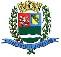 SECRETARIA DE FINANÇAS - CNPJ.01.958.948/0001-17PCA AJUDANTE BRAGA 108 CENTRO SANTA BRANCAData: 09/05/2018 09:13:58Balancete da Receita de 01/04/2018 à 30/04/2018                                                                                                                                 Sistema CECAM (Página: 1 / 1)SANTA BRANCA, 30 de Abril de 20182.1 - CAMARA MUNICIPAL DE SANTA BRANCAA R R E C A D A Ç Ã OA R R E C A D A Ç Ã OA R R E C A D A Ç Ã OD I F E R E N Ç AD I F E R E N Ç AFichaCódigoEspecificação da ReceitaOrçadaAtualizadaProgramadaAnteriorNo MêsCanceladaTotal MêsTotalArrec-OrçadaArrec-Progr.*** TOTAL ORÇAMENTÁRIO*** TOTAL ORÇAMENTÁRIO------------------------0,00-0,00-------------------------0,00-------------------------0,00-------------------------0,00-------------------------0,00-------------------------------------------------0,00-0,00-------------------------0,00-------------------------0,00-------------------------0,00-------------------------------------------------0,00-0,00-------------------------0,00-------------------------0,00-------------------------0,00-------------------------0,00-------------------------0,00-0,00-------------------------0,00-------------------------0,00-------------------------0,00-------------------------*** TOTAL SUPRIMENTO FINANCEIRO*** TOTAL SUPRIMENTO FINANCEIRO430.890,00143.630,000,00143.630,00574.520,0055110.0.0.0.0.00.00 SUPRIMENTOS FINANCEIROS (DUODECI0.0.0.0.0.00.00 SUPRIMENTOS FINANCEIROS (DUODECI0.0.0.0.0.00.00 SUPRIMENTOS FINANCEIROS (DUODECI430.890,00143.630,000,00143.630,00574.520,0055120.0.0.0.0.00.00 DEVOLUÇÃO DE TRANSFERENCIAS RECE0.0.0.0.0.00.00 DEVOLUÇÃO DE TRANSFERENCIAS RECE0.0.0.0.0.00.00 DEVOLUÇÃO DE TRANSFERENCIAS RECE0,000,000,000,000,00*** TOTAL EXTRAORÇAMENTÁRIO*** TOTAL EXTRAORÇAMENTÁRIO71.119,3024.606,570,0024.606,5795.725,8758011.1.3.8.1.06.00 ASSISTENCIA MEDICA1.1.3.8.1.06.00 ASSISTENCIA MEDICA1.1.3.8.1.06.00 ASSISTENCIA MEDICA3.580,931.408,730,001.408,734.989,6653112.1.8.8.1.01.02 I.N.S.S.2.1.8.8.1.01.02 I.N.S.S.20.037,675.939,810,005.939,8125.977,4853122.1.8.8.1.01.04 I.R.R.F.2.1.8.8.1.01.04 I.R.R.F.13.485,555.529,330,005.529,3319.014,8853132.1.8.8.1.01.04 IRRF - LP2.1.8.8.1.01.04 IRRF - LP2.1.8.8.1.01.04 IRRF - LP0,000,000,000,000,0053212.1.8.8.1.01.06 CSLL PIS COFINS2.1.8.8.1.01.06 CSLL PIS COFINS2.1.8.8.1.01.06 CSLL PIS COFINS0,000,000,000,000,0053202.1.8.8.1.01.08 ISS2.1.8.8.1.01.08 ISS924,40150,170,00150,171.074,5753152.1.8.8.1.01.10 PENSAO JUDICIAL ALIMENTICIA2.1.8.8.1.01.10 PENSAO JUDICIAL ALIMENTICIA2.1.8.8.1.01.10 PENSAO JUDICIAL ALIMENTICIA4.439,881.479,960,001.479,965.919,8453192.1.8.8.1.01.11 CONVENIO MEDICO2.1.8.8.1.01.11 CONVENIO MEDICO2.1.8.8.1.01.11 CONVENIO MEDICO3.332,731.099,080,001.099,084.431,8153162.1.8.8.1.01.13 CONTRIBUIÇÃO SINDICAL2.1.8.8.1.01.13 CONTRIBUIÇÃO SINDICAL2.1.8.8.1.01.13 CONTRIBUIÇÃO SINDICAL0,000,000,000,000,0053142.1.8.8.1.01.15 EMPRESTIMOS BANCARIOS2.1.8.8.1.01.15 EMPRESTIMOS BANCARIOS2.1.8.8.1.01.15 EMPRESTIMOS BANCARIOS19.298,237.120,660,007.120,6626.418,8953172.1.8.8.1.01.99 VALE MERCADORIA2.1.8.8.1.01.99 VALE MERCADORIA2.1.8.8.1.01.99 VALE MERCADORIA4.261,151.344,770,001.344,775.605,9253182.1.8.8.1.01.99 DESCONTOS PESSOAIS2.1.8.8.1.01.99 DESCONTOS PESSOAIS2.1.8.8.1.01.99 DESCONTOS PESSOAIS1.351,00319,000,00319,001.670,0054012.1.8.8.1.04.99 RENDIMENTOS FINANCEIROS2.1.8.8.1.04.99 RENDIMENTOS FINANCEIROS2.1.8.8.1.04.99 RENDIMENTOS FINANCEIROS407,76215,060,00215,06622,8254022.1.8.8.1.04.99 REPASSE DE TAXA DE INSCRIÇAO DE2.1.8.8.1.04.99 REPASSE DE TAXA DE INSCRIÇAO DE2.1.8.8.1.04.99 REPASSE DE TAXA DE INSCRIÇAO DE0,000,000,000,000,00*** TOTAL EXTRA + SUPRIMENTO*** TOTAL EXTRA + SUPRIMENTO---------------------------------------------------------------------------502.009,30-------------------------168.236,57-------------------------0,00--------------------------------------------------168.236,57670.245,87---------------------------------------------------------------------------502.009,30-------------------------168.236,57-------------------------0,00-------------------------168.236,57670.245,87-------------------------T O T A LG E R A L670.245,87-------------------------670.245,87-------------------------==============================EDER DE ARAUJO SENNALUIS FERNANDO DA SILVA BARROSANTONIO CARLOS DE OLIVEIRACRC SP-325493/O-3RG. 20.143.977-3PRESIDENTECONTADOR LEGISLATIVORESPONS.P.TESOURARIA